Temat  dnia : Tak się bawimyCel ogólny:− umuzykalnienie dzieci.Cel operacyjny:Dziecko:− porusza się rytmicznie przy piosence.1. Ćwiczenia mimiczne. Dzieci wraz z rodzicem pokazują: jak wystraszyłyby się, gdyby zabłądziły w lesie, jak smuciłyby się, gdyby zgubiły ulubioną zabawkę, jak cieszyłyby się, że idą do teatru lalek. 2. Ćwiczenia słuchowe. Rodzic gra na kilku instrumentach perkusyjnych (grzechotka, trójkąt, bębenek, talerze itp.). Potem dziecko odwraca się tyłem, a rodzic gra na wybranych instrumentach (na których grał wcześniej). Zadaniem dziecka jest wskazanie właściwego instrumentu. 3. Słuchanie piosenki  „Jadą,  jadą misie”https://www.youtube.com/watch?v=XRqkAePXbmcI.Jadą, jadą misie, tra la la la la,
Śmieją im się pysie, cha cha cha cha cha,
Przyjechały do lasu, narobiły hałasu,
Przyjechały do boru, narobiły rumoru.II.Jadą, jadą misie, tra la la la la,
Śmieją im się pysie, cha cha cha cha cha,
A misiowa jak może, prędko szuka w komorze,
Plaster miodu wynosi, pięknie gości swych prosi.III.Jedzą, jedzą misie, mniam, mniam,mniam mniam, mniam
Śmieją im się pysie, cha cha cha cha cha,
Zjadły wszystkich plastrów sześć
I wołają: „dajcie jeść!”IV.Jadą, jadą misie, tra la la la la,
Śmieją im się pysie, cha cha cha cha cha,
Przyjechały do lasu, narobiły hałasu,
Przyjechały do boru, narobiły rumoru.4. Rozmowa na temat piosenki.– Co robią małe misie?– Czy misie są wesołe czy smutne?– Jak się zachowywały w lesie?- Co jadły misie?5. Zabawa przy piosence.I zwrotka – dzieci naśladują małe misie, idą-biegną i uśmiechają się.II zwrotka – dzieci chodzą, biegają i uśmiechają się.III zwrotka – dzieci udają, że jedzą i głaszczą się po brzuszkach.IV zwrotka – dzieci naśladują małe misie, idą-biegną, uśmiechają się, łapką robią pa, pa.6.Ćwiczenia  dykcyjne. Rodzic mówi zdania, a dzieci próbują je dokładnie powtórzyć. Królowa Karolina ma korale. W szafie jest dużo sukni królowej. Król siedzi na tronie w złotej koronie. W zamku odbywa się bal.  Kamyczek ( dzieci chętnie bawią się w tą zabawę w przedszkolu)Cele dydaktyczne: wprowadzenie elementów dramy. Wszyscy: dzieci,  rodzeństwo i rodzice siedzą w kole; w środku koła znajduje się jedna osoba, która jest „kamyczkiem”. Wszyscy mówią wierszyk: „Leży kamyczek na środku podwórka, leży kamyczek a pod nim jest dziurka, a kto w tej dziurce mieszka?”. Dziecko-osoba będąca w środku naśladuje jakieś zwierzątko. Reszta  przygląda się i rozwiązuje zagadkę. Ten kto  pierwszy odgadnie wchodzi do środka zabawa toczy się dalej.Praca plastyczna – pomaluj farbami  wybranego misia.Miłej zabawy  : )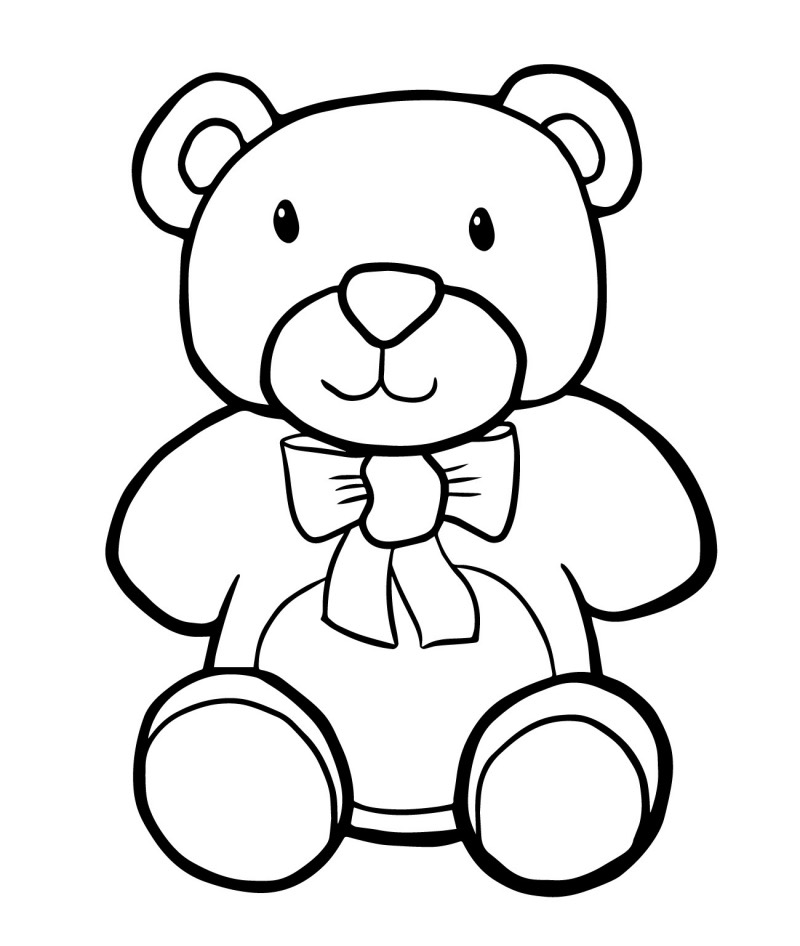 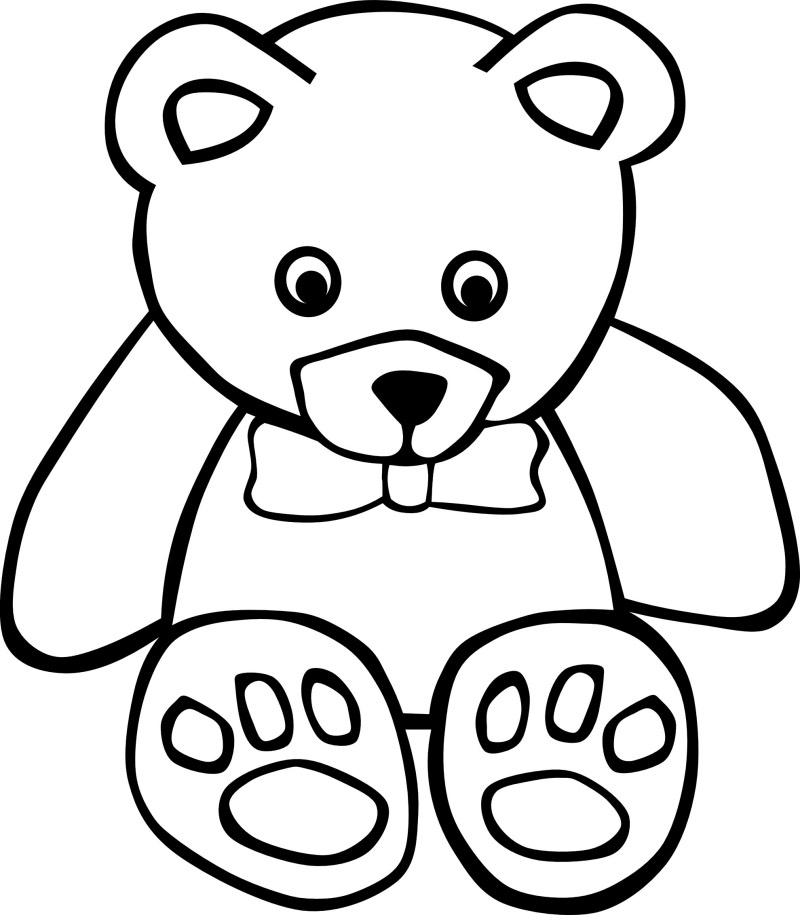 